Anexo N°8, denominado “Declaración jurada simple de trabajadores”. (Artículo 11 inciso final ley N°20.032 y artículo 56 de la ley N°21.302)”.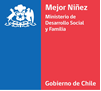 Formato de Declaración jurada simple trabajadores(Artículo 11 inciso final ley N°20.032 y artículo 56 ley N°21.302)DECLARACIÓN JURADA SIMPLEEn _____________________ (ciudad), a _____________________ (fecha). Yo, ________________ cédula nacional de identidad Nº_____________, con domicilio en ________________, comuna de _______ declaro que: 1.- Respecto de la dependencia grave de sustancias estupefacientes o psicotrópicas ilegales y consumo problemático de alcohol (marcar con una X la situación en la que se encuentra):___ No tengo dependencia grave de sustancias estupefacientes o psicotrópicas ilegales, ni soy consumidor problemático de alcohol.  ___ Tengo dependencia grave de sustancias estupefacientes o psicotrópicas ilegales, sin embargo, justifico su consumo, por un tratamiento médico, al que me encuentro sometido, en cuyo caso se acompaña la certificación médica correspondiente.2.- Respecto a las inhabilidades (marcar con una X la situación en la que se encuentra):___ No me encuentro afecto a las siguientes inhabilidades:a.- Estar inhabilitado/a para trabajar con niños, niñas y adolescentes o que figuren en el registro de inhabilidades para ejercer funciones en ámbitos educacionales o con menores de edad que lleva el Servicio de Registro Civil e Identificación en conformidad a la ley N° 20.594, que crea inhabilidades para condenados por delitos sexuales contra menores y establece registro de dichas inhabilidades.b.- Haber sido condenado/a por delitos en contexto de violencia y sus antecedentes se encuentren en el registro especial que para estos efectos lleva el Servicio de Registro Civil e Identificación en conformidad con la ley N° 20.066, que establece ley de violencia intrafamiliar.c.- Haber sido condenado/a por delitos contra la integridad sexual.d.- Haber sido condenado/a por delitos que hayan afectado o comprometido el patrimonio del Estado, especialmente en materia de malversación de caudales públicos.e.- Haber sido condenado/a o acordado una salida alternativa por crimen o simple delito contra las personas que, por su naturaleza, ponga de manifiesto la inconveniencia de encomendarles la atención directa de niños, niñas y adolescentes.f) Tener la calidad de Jueces, personal directivo y auxiliares de la administración de justicia de los Juzgados de Familia creados por la ley N° 19.968.g) Haber sido formalizado por una investigación, durante el tiempo que dure dicha formalización, por crimen o simple delito contra las personas que, por su naturaleza, ponga de manifiesto la inconveniencia de encomendarles la atención directa de niños, niñas o adolescentes.___ Me encuentro afecto a alguna o algunas de las inhabilidades anteriormente señaladas.*Esta declaración se efectúa para ser presentada ante el Servicio Nacional de Protección Especializada a la Niñez y la Adolescencia.  ________________________________Nombre y firma del/la trabajador/a